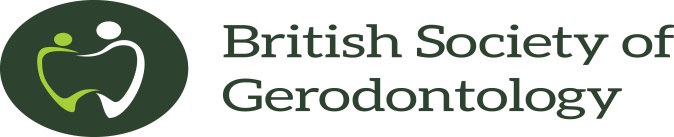                         Registered Charity 1118671Annual General Meeting5th December 2019,The Royal Society, St James’, London SW1 5AGAgendaApologies for absenceMinutes of the last Annual General Meeting,  6th December 2018Matters arisingOfficers’ Reports:                                   4.1 Chairperson (Vicki Jones)		        4.2 President (Mili Doshi )                                  4.3 Treasurer (Mark Taylor)                                  4.4 Membership Secretary (Ros Davies)                                  4.5 Secretary (Jodie Bustin)                                  4.6 Website Editor (Mike Butler)		        4.7 Newsletter Editor (Jodie Bustin)		        4.8 Sponsorship Secretary (Debbie Lewis)5) Meetings:      June 2019, Epsom (Mili Doshi)Dec 2019, The Society, St James’,  London (Mili Doshi)June 2020, Manchester  (Vanita Brookes)6)   Election of Officers and Committee members 2019-20207)    BSG Charitable Status8)   Any other business  11)   Date of next meeting  